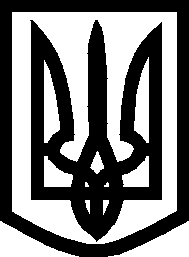 УкраїнаМелітопольська міська радаЗапорізької областіVІIІ скликання___ сесіяР І Ш Е Н Н Я____________ 										№ ____Про затвердження міської програми “Матеріально-технічне забезпечення Мелітопольського районного територіального центра комплектування та соціальної підтримки на 2023 рік”З міркувань безпеки на період дії правового режиму воєнного стану текст рішення не оприлюднюється